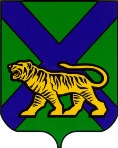 ТЕРРИТОРИАЛЬНАЯ ИЗБИРАТЕЛЬНАЯ КОМИССИЯ
ГОРОДА УССУРИЙСКАРЕШЕНИЕг. УссурийскО назначении членов территориальной избирательной комиссии города Уссурийска с правом решающего голоса ответственными за работу с автоматизированной программой «Клиент-Сбербанк» в период подготовки и проведения дополнительных выборов депутата Законодательного Собрания Приморского края по одномандатному избирательному округу № 6В связи с назначением на 09 сентября 2018 года дополнительных выборов депутата Законодательного Собрания Приморского края по одномандатному избирательному округу № 6, в соответствии со статьями 26, 40, 69, 70 Избирательного кодекса Приморского края, с учетом решения Избирательной комиссии Приморского края от 25 мая  2018 года     № 77/778 «О возложении полномочий окружных избирательных комиссий одномандатных избирательных округов № 4 и № 6 по дополнительным выборам депутатов Законодательного Собрания Приморского края на территориальные избирательные комиссии», которым на территориальную избирательную комиссию города Уссурийска возложены полномочия окружной избирательной комиссии одномандатного избирательного округа    № 6 по дополнительным выборам депутата Законодательного Собрания Приморского края,  руководствуясь решением Избирательной комиссии Приморского края от 25 мая 2018 года № 77/780 « Об утверждении Порядка открытия, ведения и закрытия специальных избирательных счетов для формирования избирательных фондов кандидатов, избирательных объединения при проведении выборов депутатов Законодательного Собрания Приморского края, Губернатора Приморского края, а также в органы местного самоуправления на территории Приморского края»  территориальная избирательная комиссия города УссурийскаРЕШИЛА:1. Назначить ответственными за работу с автоматизированной программой «Клиент-Сбербанк» в период подготовки и проведения дополнительных выборов депутата Законодательного Собрания Приморского края по одномандатному избирательному округу № 6:Пляскину Ольгу Петровну – члена территориальной избирательной комиссии города Уссурийска с правом решающего голоса, 2. Разместить настоящее решение на официальном сайте администрации Уссурийского городского округа в разделе «Территориальная избирательная комиссия города Уссурийска» в информационно-телекоммуникационной сети «Интернет».Председатель комиссии 	                                                      О.М. МихайловаСекретарь заседания                                                                              Н.М. Божко26 июня 2018 года                  № 83/680